Протокол № 290заседания ПравленияСаморегулируемой организации аудиторовАССОЦИАЦИЯ «СОДРУЖЕСТВО» (СРО ААС)г. Москва 			                             			               30 января 2017 годГолосовали:Члены Правления СРО ААС:Ананьев И.В., Бородина Н.В., Бутовский В.В., Веренков А.И., Голенко В.С., Гузов Ю.Н., Желтяков Д.В., Жуков С.П., Задубровская А.В., Кобозева Н.В., Константинова И.Г., Кромин А.Ю., Кузнецов А.П., Лимаренко Д.Н., Малофеева Н.А., Мелентьева В.И., Михайлович Т.Н., Мухарева Е.В., Носова О.А., Овакимян А.Д., Рукин В.В., Рыбенко Г.А., Селезнев А.В., Симакова М.Ю., Старовойтова Е.В., Степанова С.И., Сухова И.А., Сюткина М.Г., Филипьев Д.Ю., Чая В.Т., Чепик Н.А., Черкасова Н.В., Шеремет А.Д., Щепотьев А.В.Итого в голосовании на заседании Правления СРО ААС приняло участие 34 из 47 человек, что составляет 72,3% голосов, кворум для принятия решений имеется.Форма заседания Правления СРО ААС – заочная.Документы, содержащие сведения о голосовании членов Правления СРО ААС, принимались до 30 января 2017 года.ПОВЕСТКА ДНЯ:О приеме в члены СРО ААС.О смене статуса члена СРО ААС.О подтверждении полномочий представителей СРО ААС.Решили: утвердить повестку дня заседания Правления СРО ААС.Решение принято единогласноПо первому вопросуО приеме в члены СРО ААСРешили:1.1. Принять в члены СРО ААС 46 аудиторов.Решение принято единогласноПо второму вопросуО смене статуса члена СРО ААС  Решили:2.1. Сменить статус со статуса ИП на статус аудитора 1 аудитору.Решение принято единогласноПо третьему вопросуО подтверждении полномочий представителей СРО ААСРешили:3.1. В связи с формированием Рабочей группы по признанию международных стандартов аудита Совета по аудиторской деятельности (согласно письму из Минфина России № 07-04-19/4046 от 27.01.17) рекомендовать включить в состав от СРО ААС 3 представителей (соответствующих требованиям к кандидатам в члены РГ: знание МСА, навыки работы с МСА и свободное владение английским языком):Абакумова Галина Игоревна,Милюкова Ирина Михайловна,Михайлович Татьяна Николаевна.Решение принято единогласно3.2. В целях уточнения состава Рабочего органа Совета по аудиторской деятельности в срок до 1 февраля 2017 г. (согласно письму из Минфина России № 07-04-19/3847 от 26.01.17) в связи с изменениями в составе СРО аудиторов рекомендовать дополнительно включить в состав РО САД от СРО ААС 4 представителей: Кобозева Надежда ВасильевнаМилюкова Ирина Михайловна,Суханов Сергей Сергеевич. Решение принято единогласноМалофеева Наталья Анатольевна,Результаты голосования:«За» - 33 голоса«Против» - 0 голосов«Воздержался» - 1 голос«Особое мнение» - 0 голосовПодсчет голосов проводился секретарем заседания Правления СРО ААС Носовой О.А.Подписи:Председатель Правления СРО ААС ______________________ А.Д. ШереметСекретарь Правления СРО ААС      ______________________ О.А. Носова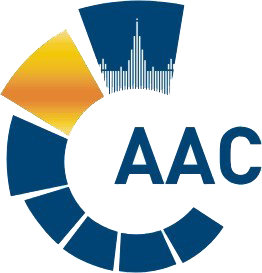 САМОРЕГУЛИРУЕМАЯ ОРГАНИЗАЦИЯ АУДИТОРОВАССОЦИАЦИЯ «СОДРУЖЕСТВО» 
член Международной Федерации Бухгалтеров (IFAC)(ОГРН 1097799010870, ИНН 7729440813, КПП 772901001) 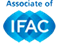 119192, г. Москва, Мичуринский проспект, дом 21, корпус 4. т: +7 (495) 734-22-22, ф: +7 (495) 734-04-22, www.auditor-sro.org, info@auditor-sro.org 